FOTODOKUMNTACE pozemky v k.ú. Bručná – manž. Brabcovi			Foto na část pozemku parc.č. 1813/1 k.ú. Bručná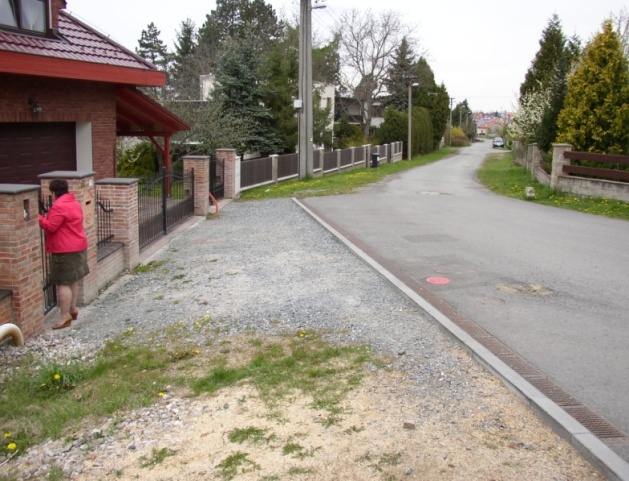 			Foto na pozemek parc.č. 265/1 k.ú. Bručná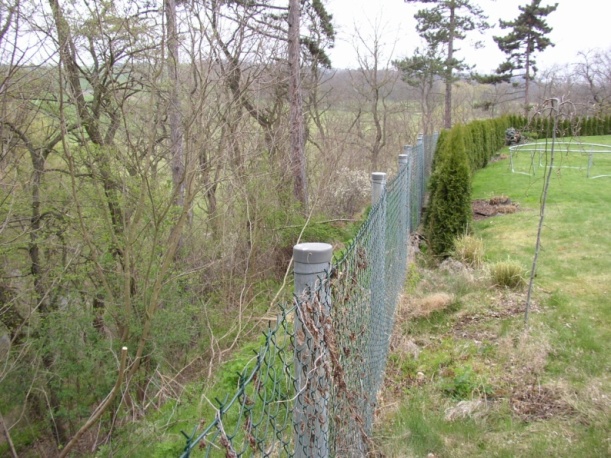 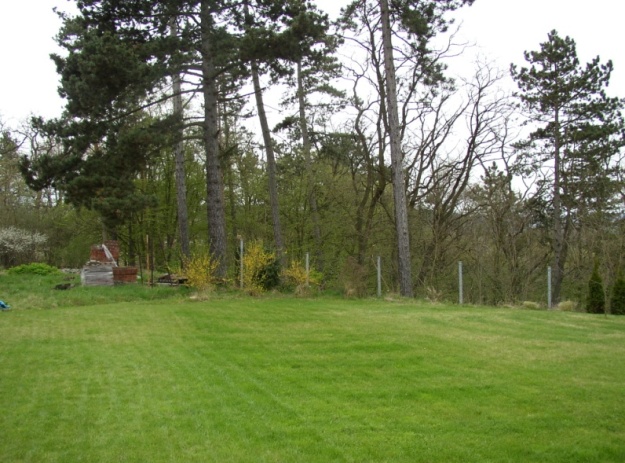 